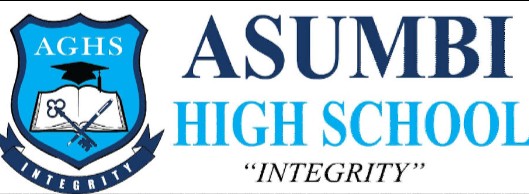                 FORM 4 ENTRANCE EXAMS 2023 JINA: …………………………………………………….. Nambari ya Usajili: ………..Sahihi: ……………………………	Darasa: ……………….. Tarehe: ………………..102/1KISWAHILIKaratasi ya 1INSHAFebruary, 2023MUDA: SAA 1¾MAAGIZO:Andika jina lako na nambari ya usajili kwenye nafasi ulizoachiwa hapo juu.Tia sahihi yako kisha uandike tarehe ya mtihani katika nafasi ulizoachiwa hapo juu.Andika insha mbili.  Insha ya kwanza ni ya lazima.Kisha chagua insha nyingine moja kati ya hizo tatu zilizobakia.Kila insha isipungue maneno 400.Kila insha lazima iandikwe kwa lugha ya KiswahiliInsha zote sharti ziandikwe katika nafasi ulizoachiwa kwenye kijitabu hiki.Karatasi hii ina kurasa 8 zilizopigwa chapaWatahiniwa ni lazima wahakikishe kwamba kurasa zote za karatasi hii zimepigwa chapa sawasawa na kuwa maswali yote yamo.KWA MATUMIZI YA MTAHINI PEKEE1.	LAZIMAKumekuwa na visa vingi vya dhuluma kwa wanafunzi wa kidato cha kwanza kutoka kwa wenzao.  Wewe kama kiranja mkuu katika shule yako, mwandikie mwalimu mkuu barua ukimwelezea chanzo na kupendekeza hatua zinazofaa kuchukuliwa dhidi ya maovu haya.2.	Wazazi ni wa kulaumiwa kwa kupotoka kwa maadili miongoni mwa kizazi kichanga.  Jadili.3.	Tunga kisa kinachodhihirisha maana ya methali ifuatayo:	Mwenda tezi na omo marejeo ni ngamani.4.	Andika insha itakayomalizia maneno yafuatayo; …..Baada ya tukio hilo, nilipiga dua kwa Mola ili kumpa shukrani kwa kuniepusha na janga hilo.	………………………………………………………………………………………	………………………………………………………………………………………	………………………………………………………………………………………	………………………………………………………………………………………	………………………………………………………………………………………	………………………………………………………………………………………	………………………………………………………………………………………	………………………………………………………………………………………	………………………………………………………………………………………	………………………………………………………………………………………	………………………………………………………………………………………	………………………………………………………………………………………	………………………………………………………………………………………	………………………………………………………………………………………	………………………………………………………………………………………	………………………………………………………………………………………	………………………………………………………………………………………	………………………………………………………………………………………	………………………………………………………………………………………	………………………………………………………………………………………	………………………………………………………………………………………	………………………………………………………………………………………	………………………………………………………………………………………	………………………………………………………………………………………	………………………………………………………………………………………	………………………………………………………………………………………	………………………………………………………………………………………	………………………………………………………………………………………	………………………………………………………………………………………	………………………………………………………………………………………	………………………………………………………………………………………	………………………………………………………………………………………	………………………………………………………………………………………	………………………………………………………………………………………	………………………………………………………………………………………	………………………………………………………………………………………	………………………………………………………………………………………	………………………………………………………………………………………	………………………………………………………………………………………	………………………………………………………………………………………	………………………………………………………………………………………	………………………………………………………………………………………	………………………………………………………………………………………	………………………………………………………………………………………	………………………………………………………………………………………	………………………………………………………………………………………	………………………………………………………………………………………	………………………………………………………………………………………	………………………………………………………………………………………	………………………………………………………………………………………	………………………………………………………………………………………	………………………………………………………………………………………	………………………………………………………………………………………	………………………………………………………………………………………	………………………………………………………………………………………	………………………………………………………………………………………	………………………………………………………………………………………	………………………………………………………………………………………	………………………………………………………………………………………	………………………………………………………………………………………	………………………………………………………………………………………	………………………………………………………………………………………	………………………………………………………………………………………	………………………………………………………………………………………	………………………………………………………………………………………	………………………………………………………………………………………	………………………………………………………………………………………	………………………………………………………………………………………	………………………………………………………………………………………	………………………………………………………………………………………	………………………………………………………………………………………	………………………………………………………………………………………	………………………………………………………………………………………	………………………………………………………………………………………	………………………………………………………………………………………	………………………………………………………………………………………	………………………………………………………………………………………	………………………………………………………………………………………	………………………………………………………………………………………	………………………………………………………………………………………	………………………………………………………………………………………	………………………………………………………………………………………	………………………………………………………………………………………	………………………………………………………………………………………	………………………………………………………………………………………	………………………………………………………………………………………	………………………………………………………………………………………	………………………………………………………………………………………	………………………………………………………………………………………	………………………………………………………………………………………	………………………………………………………………………………………	………………………………………………………………………………………	………………………………………………………………………………………	………………………………………………………………………………………	………………………………………………………………………………………	………………………………………………………………………………………	………………………………………………………………………………………	………………………………………………………………………………………	………………………………………………………………………………………	………………………………………………………………………………………	………………………………………………………………………………………	………………………………………………………………………………………	………………………………………………………………………………………	………………………………………………………………………………………	………………………………………………………………………………………	………………………………………………………………………………………	………………………………………………………………………………………	………………………………………………………………………………………	………………………………………………………………………………………	………………………………………………………………………………………	………………………………………………………………………………………	………………………………………………………………………………………	………………………………………………………………………………………	………………………………………………………………………………………	………………………………………………………………………………………	………………………………………………………………………………………	………………………………………………………………………………………	………………………………………………………………………………………	………………………………………………………………………………………	………………………………………………………………………………………	………………………………………………………………………………………	………………………………………………………………………………………	………………………………………………………………………………………	………………………………………………………………………………………	………………………………………………………………………………………	………………………………………………………………………………………	………………………………………………………………………………………	………………………………………………………………………………………	………………………………………………………………………………………	………………………………………………………………………………………	………………………………………………………………………………………	………………………………………………………………………………………	………………………………………………………………………………………	………………………………………………………………………………………	………………………………………………………………………………………	………………………………………………………………………………………	………………………………………………………………………………………	………………………………………………………………………………………	………………………………………………………………………………………	………………………………………………………………………………………	………………………………………………………………………………………	………………………………………………………………………………………	………………………………………………………………………………………	………………………………………………………………………………………	………………………………………………………………………………………	………………………………………………………………………………………	………………………………………………………………………………………	………………………………………………………………………………………	………………………………………………………………………………………	………………………………………………………………………………………	………………………………………………………………………………………	………………………………………………………………………………………	………………………………………………………………………………………	………………………………………………………………………………………	………………………………………………………………………………………	………………………………………………………………………………………	………………………………………………………………………………………	………………………………………………………………………………………	………………………………………………………………………………………	………………………………………………………………………………………	………………………………………………………………………………………	………………………………………………………………………………………	………………………………………………………………………………………	………………………………………………………………………………………	………………………………………………………………………………………	………………………………………………………………………………………	………………………………………………………………………………………	………………………………………………………………………………………	………………………………………………………………………………………	………………………………………………………………………………………	………………………………………………………………………………………	………………………………………………………………………………………	………………………………………………………………………………………	………………………………………………………………………………………	………………………………………………………………………………………	………………………………………………………………………………………	………………………………………………………………………………………	………………………………………………………………………………………	………………………………………………………………………………………	………………………………………………………………………………………	………………………………………………………………………………………	………………………………………………………………………………………	………………………………………………………………………………………	………………………………………………………………………………………	………………………………………………………………………………………	………………………………………………………………………………………	………………………………………………………………………………………	………………………………………………………………………………………	………………………………………………………………………………………	………………………………………………………………………………………SWALIUPEOALAMA120220320420JUMLA40